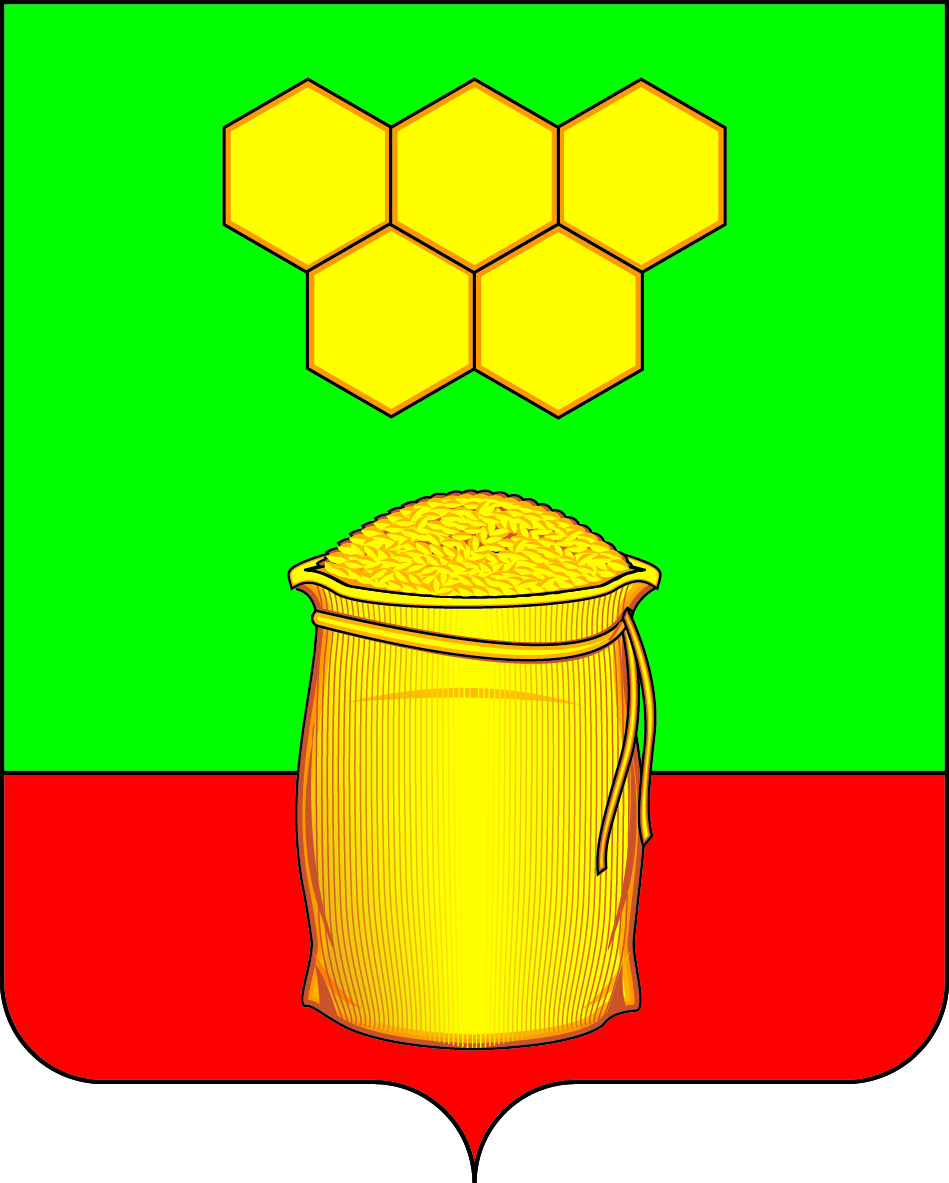 АДМИНИСТРАЦИЯМЕДОВСКОГО СЕЛЬСКОГО ПОСЕЛЕНИЯБОГУЧАРСКОГО МУНИЦИПАЛЬНОГО РАЙОНА ВОРОНЕЖСКОЙ ОБЛАСТИПОСТАНОВЛЕНИЕот  «26»  октября    2018 г.  №41  п.Дубрава  Об утверждении административного регламента осуществления муниципального земельного контроля на территории Медовского сельского поселения Богучарского муниципального районаВ соответствии со ст. 72 Земельного кодекса Российской Федерации, Федеральными законами от 06.10.2003 № 131-ФЗ «Об общих принципах организации местного самоуправления в Российской Федерации», от 26.12.2008 № 294-ФЗ «О защите прав юридических лиц при осуществлении государственного контроля (надзора) и муниципального контроля», постановлением Правительства РФ от 30.06.2010 № 489 «Об утверждении Правил подготовки органами государственного контроля (надзора) и органами муниципального контроля ежегодных планов проведения плановых проверок юридических лиц и индивидуальных предпринимателей», Приказом Министерства экономического развития Российской Федерации от 30.04.2009 № 141 «О реализации положений Федерального закона «О защите прав юридических лиц и индивидуальных предпринимателей при осуществлении государственного контроля (надзора) и муниципального контроля», законом Воронежской области от 18.07.2016 № 106-ОЗ «О порядке осуществления муниципального земельного контроля на территории Воронежской области», постановлением правительства Воронежской области от 13.09.2011 № 812 «О порядке разработки и утверждения административных регламентов осуществления муниципального контроля органами местного самоуправления Воронежской области», Уставом Медовского сельского поселения, администрация Медовского сельского поселения постановляет:1. Утвердить административный регламент осуществления муниципального земельного контроля на территории Медовского сельского поселения Богучарского муниципального района согласно приложению, к настоящему постановлению.2. Настоящее постановление обнародовать на территории Медовского сельского поселения.3. Контроль за исполнением настоящего постановления оставляю за собойГлава Медовского сельского поселения                             С.В.ЧупраковПриложениек постановлению администрации Медовского сельского поселенияот 26.10.2018 № 41Административный регламентосуществления муниципального земельного контроля на территорииМедовского сельского поселения Богучарского муниципального района1. Общие положения1.1. Вид муниципального контроля1.1.1. В рамках действия настоящего административного регламента осуществляется муниципальный земельный контроль в отношении объектов земельных отношений, расположенных на территории Медовского сельского поселения Богучарского муниципального района.Под муниципальным земельным контролем понимается деятельность органов местного самоуправления по контролю за соблюдением органами государственной власти, органами местного самоуправления, юридическими лицами, индивидуальными предпринимателями, гражданами в отношении объектов земельных отношений требований законодательства Российской Федерации, законодательства Воронежской области, за нарушение которых законодательством Российской Федерации, законодательством Воронежской области предусмотрена административная и иная ответственность (далее – требования земельного законодательства). 1.1.2. Муниципальный земельный контроль осуществляется путем организации и проведения проверок соблюдения органами государственной власти, органами местного самоуправления, юридическими лицами, индивидуальными предпринимателями и гражданами требований земельного законодательства.1.1.3. Муниципальный земельный контроль осуществляется в форме плановых и внеплановых проверок.Плановые и внеплановые проверки проводятся в форме документарной проверки и (или) выездной проверки. Плановые и внеплановые проверки юридических лиц, индивидуальных предпринимателей при осуществлении муниципального земельного контроля проводятся с соблюдением требований, установленных Федеральным законом от 26.12.2008 № 294-ФЗ «О защите прав юридических лиц и индивидуальных предпринимателей при осуществлении государственного контроля (надзора) и муниципального контроля».Плановые и внеплановые проверки соблюдения гражданами, органами государственной власти, органами местного самоуправления требований земельного законодательства проводятся в порядке, установленном Законом Воронежской области от 18.07.2016 № 106-ОЗ «О порядке осуществления муниципального земельного контроля на территории Воронежской области» и настоящим Административным регламентом.1.1.4. Административный регламент осуществления муниципального земельного контроля на территории Медовского сельского поселения Богучарского муниципального района (далее - Административный регламент) устанавливает сроки и последовательность административных процедур и административных действий органов местного самоуправления, уполномоченных на осуществление муниципального земельного контроля за соблюдением органами государственной власти, органами местного самоуправления, юридическими лицами, индивидуальными предпринимателями, гражданами в отношении объектов земельных отношений требований земельного законодательства на территории Медовского сельского поселения Богучарского муниципального района Воронежской области (далее – в границах сельских поселений).1.2. Наименование органа местного самоуправления, уполномоченного на осуществление муниципального контроля, непосредственно осуществляющего муниципальный контроль1.2.1. Орган, уполномоченный на осуществление муниципального земельного контроля на территории Медовского сельского поселения Богучарского муниципального района - администрация Медовского сельского поселения Богучарского муниципального района (далее - Администрация). Организацию осуществления муниципального земельного контроля на территории Медовского сельского поселения Богучарского муниципального района обеспечивает старший инспектор администрации Медовского сельского поселения Богучарского муниципального района Воронежской области (далее – орган муниципального земельного контроля).1.2.2. Полномочиями по проведению проверок обладают работники органа муниципального земельного контроля, назначенные распоряжением администрации Медовского сельского поселения Богучарского муниципального района (далее - должностное лицо).1.3. Перечень нормативных правовых актов, непосредственно регулирующих осуществление муниципального контроля, с указанием реквизитов нормативных правовых актов и источников их официального опубликованияНастоящий Административный регламент разработан в соответствии с:Конституцией Российской Федерации («Российская газета», 25.12.1993 № 237);Земельным кодексом Российской Федерации от 25.10.2001 № 136-ФЗ («Российская газета», 30.10.2001 № 211-212); Федеральным законом от 06.10.2003 № 131-ФЗ «Об общих принципах организации местного самоуправления в Российской Федерации» («Российская газета», № 202, 08.10.2003);Федеральным законом от 26.12.2008 № 294-ФЗ «О защите прав юридических лиц и индивидуальных предпринимателей при осуществлении государственного контроля (надзора) и муниципального контроля» («Российская газета», № 266, 30.12.2008);Постановлением Правительства РФ от 30.06.2010 № 489 «Об утверждении Правил подготовки органами государственного контроля (надзора) и органами муниципального контроля ежегодных планов проведения плановых проверок юридических лиц и индивидуальных предпринимателей» («Собрание законодательства РФ», 12.07.2010, № 28, ст. 3706);Приказом Министерства экономического развития Российской Федерации от 30.04.2009 № 141 «О реализации положений Федерального закона «О защите прав юридических лиц и индивидуальных предпринимателей при осуществлении государственного контроля (надзора) и муниципального контроля» («Российская газета», № 85, 14.05.2009);Законом Воронежской области от 18.07.2016 № 106-ОЗ «О порядке осуществления муниципального земельного контроля на территории Воронежской области» (Информационная система «Портал Воронежской области в сети Интернет» http://www.govvrn.ru, 19.07.2016 с изменениями дополнениями); Постановлением Правительства Воронежской области от 13.09.2011 № 812«О Порядке разработки и утверждения административных регламентов осуществления муниципального контроля органами местного самоуправления Воронежской области» («Собрание законодательства Воронежской области», 15.10.2011, № 9, ст. 652);Уставом Медовского сельского поселения Богучарского муниципального района Воронежской области;иными действующими в данной сфере нормативными правовыми актами.1.4. Предмет осуществления муниципального контроляПредметом осуществления муниципального земельного контроля является соблюдение органами государственной власти, органами местного самоуправления, юридическими лицами, индивидуальными предпринимателями и гражданами в отношении объектов земельных отношений требований земельного законодательства Российской Федерации.1.5. Права и обязанности должностных лиц, осуществляющих муниципальный контроль1.5.1. Должностные лица, осуществляющие муниципальный земельный контроль, имеют право:1) осуществлять мероприятия по муниципальному земельному контролю в соответствии предоставленными законодательством и (или) муниципальными правовыми актами полномочиями в установленном порядке;2) приступить к проведению внеплановой выездной проверки незамедлительно с извещением органов прокуратуры о проведении мероприятий по контролю посредством направления соответствующих документов в органы прокуратуры в течение двадцати четырех часов, если основанием для проведения внеплановой выездной проверки является причинение вреда жизни, здоровью граждан, вреда животным, растениям, окружающей среде, безопасности государства, а также возникновение чрезвычайных ситуаций природного и техногенного характера, обнаружение нарушений обязательных требований и требований, установленных муниципальными правовыми актами, в момент совершения таких нарушений в связи с необходимостью принятия неотложных мер органы государственного контроля (надзора); 3) направлять документы, свидетельствующие о наличии признаков нарушения требований, установленных муниципальными правовыми актами, а также требований, установленных федеральными законами, законами Воронежской области для их рассмотрения и принятия к правонарушителям мер административного воздействия в органы, обладающими таковыми функциями;4) привлекать в установленном порядке научно-исследовательские, проектно-изыскательские и другие организации для проведения соответствующих анализов, проб, осмотров и подготовки заключений, связанных с предметом проводимой проверки;5) получать от юридических, физических лиц, органов государственной власти, органов местного самоуправления, индивидуальных предпринимателей сведения и материалы, необходимые для осуществления муниципального земельного контроля;6) посещать в порядке, установленном действующим законодательством Российской Федерации, земельные участки, используемые юридическими, физическими лицами, органами государственной власти, органами местного самоуправления, индивидуальными предпринимателями, в отношении которых осуществляется муниципальный земельный контроль, расположенные на них здания и сооружения;7) обращаться в правоохранительные органы, прокуратуру за содействием в предотвращении или пресечении действий, являющихся нарушением законодательства Российской Федерации в сфере земельных отношений, либо препятствующих осуществлению муниципального земельного контроля, а также в установлении личности физических лиц, в чьих действиях имеются явные признаки нарушения законодательства Российской Федерации в сфере земельных отношений;8) вносить предложения в соответствующие государственные органы о приостановлении или прекращении деятельности по использованию земельных участков, осуществляемой с нарушением законодательства Российской Федерации в сфере земельных отношений.1.5.2. Должностные лица, осуществляющие муниципальный земельный контроль обязаны:1) своевременно и в полной мере исполнять предоставленные в соответствии с законодательством Российской Федерации полномочия по предупреждению, выявлению и пресечению нарушений обязательных требований и требований, установленных муниципальными правовыми актами;2) соблюдать законодательство Российской Федерации, права и законные интересы юридического лица, индивидуального предпринимателя, проверка которых проводится;3) проводить проверку на основании распоряжения администрации Медовского сельского поселения о её проведении в соответствии с её назначением;4) проводить проверку только во время исполнения служебных обязанностей, выездную проверку только при предъявлении служебных удостоверений, копии распоряжения администрации Медовского сельского поселения и в случае, предусмотренном частью 5 статьи 10 Федерального закона от 26.12.2008 № 294-ФЗ «О защите прав юридических лиц и индивидуальных предпринимателей при осуществлении государственного контроля (надзора) и муниципального контроля», копии документа о согласовании проведения проверки;5) не препятствовать руководителю, иному должностному лицу или уполномоченному представителю юридического лица, органа государственной власти, органа местного самоуправления, индивидуальному предпринимателю, его уполномоченному представителю, гражданину присутствовать при проведении проверки и давать разъяснения по вопросам, относящимся к предмету проверки;6) предоставлять руководителю, иному должностному лицу или уполномоченному представителю юридического лица, органа государственной власти, органа местного самоуправления, индивидуальному предпринимателю, его уполномоченному представителю, гражданину, присутствующим при проведении проверки, информацию и документы, относящиеся к предмету проверки;7) знакомить руководителя, иное должностное лицо или уполномоченного представителя юридического лица, органа государственной власти, органа местного самоуправления, индивидуального предпринимателя, его уполномоченного представителя, гражданина с результатами проверки;8) знакомить руководителя, иное должностное лицо или уполномоченного представителя юридического лица, органа государственной власти, органа местного самоуправления, индивидуального предпринимателя, его уполномоченного представителя, гражданина с документами и (или) информацией, полученными в рамках межведомственного информационного взаимодействия;9) учитывать при определении мер, принимаемых по фактам выявленных нарушений, соответствие указанных мер тяжести нарушений, их потенциальной опасности для жизни, здоровья людей, для животных, растений, окружающей среды, объектов культурного наследия (памятников истории и культуры) народов Российской Федерации, для возникновения чрезвычайных ситуаций природного и техногенного характера, а также не допускать необоснованное ограничение прав и законных интересов граждан, в том числе индивидуальных предпринимателей, юридических лиц;10) доказывать обоснованность своих действий при их обжаловании юридическими лицами, органами государственной власти, органами местного самоуправления, индивидуальными предпринимателями, гражданами в порядке, установленном законодательством Российской Федерации;11) соблюдать сроки проведения проверки, установленные действующим законодательством;12) не требовать от юридического лица, органа государственной власти, органа местного самоуправления, индивидуального предпринимателя, гражданина документы и иные сведения, представление которых не предусмотрено законодательством Российской Федерации;13) перед началом проведения выездной проверки по просьбе руководителя, иного должностного лица или уполномоченного представителя юридического лица, органа государственной власти, органа местного самоуправления, индивидуального предпринимателя, его уполномоченного представителя, гражданина ознакомить их с положениями Административного регламента, в соответствии с которым проводится проверка;14) осуществлять запись о проведенной проверке в журнале учета проверок в случае его наличия у юридического лица, индивидуального предпринимателя;15) соблюдать ограничения при проведении проверок соблюдения правообладателями объектов земельных отношений требований земельного законодательства, предусмотренных ст. 15 Федерального закона от 26.12.2008 № 294-ФЗ «О защите прав юридических лиц и индивидуальных предпринимателей при осуществлении государственного контроля (надзора) и муниципального контроля», ст. 11 Закона Воронежской области от 18.07.2016 № 106-ОЗ «О порядке осуществления муниципального земельного контроля на территории Воронежской области».1.5.3. В случае выявления при проведении проверки нарушений органом государственной власти, органом местного самоуправления, юридическим лицом, индивидуальным предпринимателем или гражданином требований земельного законодательства должностные лица, проводившие проверку, в пределах полномочий, предусмотренных законодательством Российской Федерации, обязаны:1) выдать предписание об устранении выявленных нарушений с указанием сроков их устранения и (или) о проведении мероприятий по предотвращению причинения вреда жизни, здоровью людей, вреда животным, растениям, окружающей среде, объектам культурного наследия (памятникам истории и культуры) народов Российской Федерации, безопасности государства, имуществу физических и юридических лиц, государственному или муниципальному имуществу, предупреждению возникновения чрезвычайных ситуаций природного и техногенного характера, а также других мероприятий, предусмотренных федеральными законами;2) принять меры по контролю за устранением выявленных нарушений, их предупреждению, предотвращению возможного причинения вреда жизни, здоровью граждан, вреда животным, растениям, окружающей среде, объектам культурного наследия (памятникам истории и культуры) народов Российской Федерации, обеспечению безопасности государства, предупреждению возникновения чрезвычайных ситуаций природного и техногенного характера, а также меры по привлечению лиц, допустивших выявленные нарушения, к ответственности;3) направить в структурное подразделение территориального органа федерального органа государственного земельного надзора по Богучарскому району (либо в случае отсутствия данного структурного подразделения - в территориальный орган федерального органа государственного земельного надзора) копию акта проверки в соответствии с частью 12 статьи 10 Закона Воронежской области от 18.07.2016 № 106-ОЗ «О порядке осуществления муниципального земельного контроля на территории Воронежской области». 1.6. Права и обязанности лиц, в отношении которых осуществляется муниципальный контроль1.6.1. Руководитель, иное должностное лицо или уполномоченный представитель юридического лица, органа государственной власти, органа местного самоуправления, индивидуальный предприниматель, его уполномоченный представитель, гражданин при проведении проверки имеют право:1) непосредственно присутствовать при проведении проверки, давать объяснения по вопросам, относящимся к предмету проверки;2) получать от органа муниципального земельного контроля, их должностных лиц информацию, которая относится к предмету проверки и предоставление которой предусмотрено Федеральным законом от 26.12.2008 № 294-ФЗ «О защите прав юридических лиц и индивидуальных предпринимателей при осуществлении государственного контроля (надзора) и муниципального контроля»;3) знакомиться с документами и (или) информацией, полученными органами муниципального земельного контроля в рамках межведомственного информационного взаимодействия от иных государственных органов, органов местного самоуправления либо подведомственных государственным органам или органам местного самоуправления организаций, в распоряжении которых находятся эти документы и (или) информация;4) представлять документы и (или) информацию, запрашиваемые в рамках межведомственного информационного взаимодействия, в орган муниципального земельного контроля по собственной инициативе;5) знакомиться с результатами проверки и указывать в акте проверки о своем ознакомлении с результатами проверки, согласии или несогласии с ними, а также с отдельными действиями должностных лиц органа муниципального земельного контроля;6) обжаловать действия (бездействие) должностных лиц органа муниципального земельного контроля, повлекшие за собой нарушение прав юридического лица, органа государственной власти, органа местного самоуправления, индивидуального предпринимателя, гражданина при проведении проверки, в административном и (или) судебном порядке в соответствии с законодательством Российской Федерации;7) привлекать Уполномоченного при Президенте Российской Федерации по защите прав предпринимателей либо уполномоченного по защите прав предпринимателей в Воронежской области к участию в проверке;8) на возмещение вреда, причиненного при осуществлении муниципального земельного контроля в соответствии с действующим законодательством. 1.6.2. Лица, в отношении которых осуществляется муниципальный земельный контроль, обязаны:1) предоставлять должностным лицам органа муниципального контроля, проводящим выездную проверку, возможность ознакомиться с документами, связанными с целями, задачами и предметом выездной проверки, в случае, если выездной проверке не предшествовало проведение документарной проверки, а также обеспечить доступ проводящих выездную проверку должностных лиц и участвующих в выездной проверке экспертов, представителей экспертных организаций на территорию, в используемые, юридическим лицом, органом государственной власти, органом местного самоуправления, индивидуальным предпринимателем, гражданином при осуществлении деятельности здания, строения, сооружения, помещения, к используемым юридическими лицами, индивидуальными предпринимателями, гражданам и оборудованию, подобным объектам, транспортным средствам и перевозимым ими грузам;2) соблюдать требования законодательства Российской Федерации, законодательства субъекта Российской Федерации, за нарушение которых законодательством Российской Федерации, законодательством субъекта Российской Федерации предусмотрена административная и иная ответственность;3) не препятствовать проведению проверок;4) исполнять в установленный срок предписания органов муниципального земельного контроля об устранении выявленных нарушений;5) присутствовать лично или обеспечить при проведении проверки присутствие руководителей, иных должностных лиц или уполномоченных представителей юридических лиц, органов государственной власти, органов местного самоуправления;6) вести журнал учета проверок по типовой форме, установленной федеральным органом исполнительной власти, уполномоченным Правительством Российской Федерации (для юридических лиц и индивидуальных предпринимателей). 1.7. Описание результатов осуществления муниципального контроля, а также указание на юридические факты, которыми заканчивается осуществление муниципального контроляРезультатом осуществления муниципального земельного контроля являются:1) составление акта проверки в отношении юридических лиц, органов государственной власти, органов местного самоуправления, индивидуальных предпринимателей, граждан; 2) выдача предписаний об устранении выявленных нарушений земельного законодательства с указанием сроков их устранения;3) направление материалов о выявленных нарушениях земельного законодательства в уполномоченные органы государственной власти, для привлечения лиц, допустивших нарушения, к административной ответственности; 4) направление (выдача) уведомления о результатах проведения проверки и принятых мерах (в случае проведения внеплановой проверки по обращению граждан, юридических лиц или индивидуальных предпринимателей). 2. Требования к порядку осуществления муниципального контроля2.1. Порядок информирования об осуществлении муниципального контроля.2.1.1. Информация о месте нахождения и графике работы органа муниципального земельного контроля: Местонахождение: 396771, Воронежская область, Богучарский район п.Дубрава, пл.Центральная, д.3.Прием заявителей осуществляется в соответствии со следующим графиком:Понедельник- 9-00 - 16-00.Вторник- 9-00 - 16-00.Среда- 9-00 - 16-00.Перерыв- 12-00 - 13-00.Четверг- не приемный день.Пятница- не приемный день.Справочные телефоны, факс:8(47366) 4-71-23.Адрес электронной почты: medov.boguch@govvrn.ru.Адрес официального сайта поселения в сети Интернет: www. medovskoe.ru.  2.1.2. Муниципальный контроль осуществляется на безвозмездной основе.2.1.3. Информация о порядке осуществления муниципального земельного контроля предоставляется:1) по телефону, почтой, электронной почте, в сети Интернет, факсимильной связью;2) в средствах массовой информации и информационных материалах.2.1.4. Способы получения информации о месте нахождения и графиках работы органа муниципального земельного контроля:1) непосредственно в органе муниципального земельного контроля,2) с использованием средств телефонной, почтовой связи, средств сети Интернет.2.1.5. Утвержденный руководителем органа муниципального земельного контроля ежегодный план проведения плановых проверок доводится до сведения заинтересованных лиц посредством его размещения на официальном сайте Администрации в информационно-телекоммуникационной сети «Интернет» либо иным доступным способом.2.1.6. Информирование по иным вопросам организации и осуществления муниципального земельного контроля осуществляется органом муниципального земельного контроля в соответствии с Федеральным законом от 09.02.2009 № 8-ФЗ «Об обеспечении доступа к информации о деятельности государственных органов и органов местного самоуправления».2.1.7. Информация по вопросам осуществления муниципального земельного контроля предоставляется заинтересованным лицам уполномоченными должностными лицами органа муниципального земельного контроля.Информирование о ходе осуществления муниципального земельного контроля осуществляется уполномоченными должностными лицами органа муниципального земельного контроля при личном контакте с заявителем или с использованием почтовой, телефонной связи, с использованием информационно-технологической и коммуникационной инфраструктуры, в том числе Единого портала государственных и муниципальных услуг (функций).На информационных стендах в месте нахождения органа муниципального земельного контроля, а также на официальном сайте Администрации, на Едином портале государственных и муниципальных услуг (функций) размещается следующая информация:1) текст настоящего Административного регламента;2) тексты, выдержки из нормативных правовых актов, регулирующих вопросы осуществления муниципального земельного контроля;При ответах на телефонные звонки и устные обращения, уполномоченные должностные лица органа муниципального земельного контроля подробно и в вежливой (корректной) форме информируют обратившихся по интересующим их вопросам. Ответ на телефонный звонок должен начинаться с информации о наименовании органа, в который позвонил гражданин, фамилии, имени, отчестве, занимаемой должности специалиста, принявшего телефонный звонок.При отсутствии у уполномоченного должностного лица органа муниципального земельного контроля, принявшего звонок, возможности самостоятельно ответить на поставленные вопросы телефонный звонок должен быть переадресован (переведен) другому должностному лицу или же обратившемуся гражданину должен быть сообщен телефонный номер, по которому можно получить необходимую информацию.2.2. Срок осуществления муниципального контроля2.2.1. Срок проведения документарной, выездной проверки (как плановой, так и внеплановой) не может превышать 20(двадцать)рабочих дней.2.2.2. В отношении одного субъекта малого предпринимательства общий срок проведения плановых выездных проверок не может превышать 50 (пятьдесят) часов для малого предприятия и 15 (пятнадцать) часов для микропредприятия в год.В случае необходимости при проведении данной проверки, получения документов и (или) информации в рамках межведомственного информационного взаимодействия проведение проверки может быть приостановлено руководителем органа муниципального земельного контроля на срок, необходимый для осуществления межведомственного информационного взаимодействия, но не более чем на 10 (десять)рабочих дней. Повторное приостановление проведения проверки не допускается.На период действия срока приостановления проведения проверки приостанавливаются связанные с указанной проверкой действия органа муниципального земельного контроля на территории, в зданиях, строениях, сооружениях, помещениях, на иных объектах субъекта малого предпринимательства.2.2.3. В исключительных случаях, связанных с необходимостью проведения сложных и (или) длительных исследований, испытаний, специальных экспертиз и расследований на основании мотивированных предложений должностных лиц органа муниципального земельного контроля, проводящих выездную плановую проверку, срок проведения выездной плановой проверки может быть продлен руководителем органа муниципального земельного контроля, но не более чем на 20 (двадцать) рабочих дней, в отношении малых предприятий не более чем на 50 (пятьдесят) часов, микропредприятий не более чем на 15 (пятнадцать) часов.2.2.4. Срок проведения документарной, выездной проверки (как плановой, так и внеплановой) в отношении юридического лица, которое осуществляет свою деятельность на территориях нескольких субъектов Российской Федерации, устанавливается отдельно по каждому филиалу, представительству, обособленному структурному подразделению юридического лица, при этом общий срок проведения проверки не может превышать 60 (шестьдесят) рабочих дней.3. Состав, последовательность и сроки выполнения административных процедур, требования к порядку их выполнения, в том числе особенности выполнения административных процедур в электронной форме3.1. Осуществление муниципального земельного контроля включает в себя следующие административные процедуры:1)Принятие решения о проведении проверки; 2) Подготовка к проведению проверки;3)Проведение проверки;4) Составление акта проверки;5) Составление и выдача предписания об устранении выявленного нарушения земельного законодательства;6) направление материалов о выявленных нарушениях земельного законодательства в уполномоченные органы государственной власти, для привлечения лиц, допустивших нарушения, к административной ответственности; 7) направление (выдача) уведомления о результатах проведения проверки и принятых мерах (в случае проведения внеплановой проверки по обращению граждан, юридических лиц или индивидуальных предпринимателей). 3.2. Блок схема последовательности административных процедур проведения проверок представлена в приложении № 1 к настоящему Административному регламенту.3.3. Принятие решения о проведении проверки3.3.1.Проверка проводится на основании распоряжения администрации Медовского сельского поселения. Типовая форма распоряжения о проведении проверки в отношении юридических лиц и индивидуальных предпринимателей устанавливается федеральным органом исполнительной власти, уполномоченным Правительством Российской Федерации.При подготовке распоряжения о проведении проверки в отношении государственных органов, органов местного самоуправления используется типовая форма распоряжения о проведении проверки в отношении юридических лиц и индивидуальных предпринимателей, установленная Правительством Российской Федерации. Типовая форма распоряжения о проведении проверки в отношении граждан установлена приложением № 2 к Административному регламенту.Проверка может проводиться только должностным лицом или должностными лицами, которые указаны в распоряжении администрации Медовского сельского поселения.В распоряжении администрации Медовского сельского поселения указываются:1) наименование администрации Медовского сельского поселения, а также вид муниципального контроля;2) фамилии, имена, отчества, должности должностного лица или должностных лиц, уполномоченных на проведение проверки, а также привлекаемых к проведению проверки экспертов, представителей экспертных организаций;3) наименование юридического лица, органа государственной власти, органа местного самоуправления или фамилия, имя, отчество индивидуального предпринимателя, гражданина проверка которых проводится, места нахождения юридических лиц (их филиалов, представительств, обособленных структурных подразделений) или места жительства граждан, индивидуальных предпринимателей и места фактического осуществления ими деятельности, адрес месторасположения земельного (ых) участка (ов);4) цели, задачи, предмет проверки и срок ее проведения;5) правовые основания проведения проверки;5.1) подлежащие проверке обязательные требования и требования, установленные муниципальными правовыми актами Медовского сельского поселения Богучарского муниципального района, в том числе реквизиты проверочного листа (списка контрольных вопросов), если при проведении плановой проверки должен быть использован проверочный лист (список контрольных вопросов);6) сроки проведения и перечень мероприятий по контролю, необходимых для достижения целей и задач проведения проверки;7) Административный регламент; 8) перечень документов, представление которых гражданином, юридическим лицом, органом государственной власти, органов местного самоуправления, индивидуальным предпринимателем необходимо для достижения целей и задач проведения проверки;9) даты начала и окончания проведения проверки;10) иные сведения, если это предусмотрено типовой формой распоряжения администрации Медовского сельского поселения.Заверенные печатью копия распоряжения администрации Медовского сельского поселения вручается под роспись проверяемым лицам или их уполномоченным представителям одновременно с предъявлением служебного удостоверения. По требованию проверяемых лиц должностные лица органа муниципального земельного контроля обязаны представить информацию об этих органах, а также об экспертах, экспертных организациях в целях подтверждения своих полномочий.По просьбе проверяемых лиц или их уполномоченных представителей должностные лица органа муниципального земельного контроля обязаны ознакомить подлежащих проверке лиц с Административным регламентом проведения мероприятий по контролю и порядком их проведения на объектах, используемых гражданином, юридическим лицом, органом государственной власти, органом местного самоуправления, индивидуальным предпринимателем, при осуществлении деятельности.Оплата услуг экспертов и экспертных организаций, а также возмещение понесенных ими в связи с участием в мероприятиях по контролю расходов производится в порядке и в размерах, которые установлены Правительством Российской Федерации.Проверка может проводиться только должностным лицом или должностными лицами, которые указаны в распоряжения администрации Медовского сельского поселения.В отношении граждан, юридических лиц и индивидуальных предпринимателей, органов государственной власти, органов местного самоуправления осуществляются плановые и внеплановые проверки. Плановая и внеплановая проверки проводятся в форме документарной проверки и (или) выездной проверки.3.3.2. Плановая проверка проводится не чаще, чем один раз в три года в соответствии с ежегодным планом проведения плановых проверок, разработанным органом муниципального земельного контроля на соответствующий календарный год.3.3.3. Основанием для проведения плановой проверки является ежегодный план проведения плановых проверок, утвержденный распоряжением администрации Медовского сельского поселения. План проведения плановых проверок утверждается до 1 апреля.Порядок подготовки ежегодного плана проведения плановых проверок юридических лиц и индивидуальных предпринимателей, его представления в органы прокуратуры и согласования, а также типовая форма ежегодного плана проведения плановых проверок устанавливаются федеральным законодательством.При подготовке ежегодного плана проведения плановых проверок в отношении государственных органов, органов местного самоуправления используется типовая форма ежегодного плана проведения плановых проверок в отношении юридических лиц и индивидуальных предпринимателей, установленная Правительством Российской Федерации.В ежегодных планах проведения плановых проверок органов государственной власти, органов местного самоуправления, юридических лиц, индивидуальных предпринимателей указываются следующие сведения:1) наименования органов государственной власти, органов местного самоуправления, юридических лиц (их филиалов, представительств, обособленных структурных подразделений), фамилии, имена, отчества индивидуальных предпринимателей, граждан, деятельность которых подлежит плановой проверке, места нахождения органов государственной власти, органов местного самоуправления, юридических лиц (их филиалов, представительств, обособленных структурных подразделений), места жительства индивидуальных предпринимателей, граждан или места фактического осуществления ими своей деятельности;2) цель и основание проведения каждой плановой проверки;3) дата начала и сроки проведения каждой плановой проверки;4) наименование органа, осуществляющего конкретную плановую проверку. При проведении плановой проверки органами государственного контроля (надзора), органами муниципального контроля совместно указываются наименования всех участвующих в такой проверке органов;5) информация о постановлении о назначении административного наказания или решении о приостановлении и (или) аннулировании лицензии, дате их вступления в законную силу и дате окончания проведения проверки, по результатам которой они приняты. Ежегодные планы проведения плановых проверок доводятся до сведения заинтересованных лиц посредством их размещения на официальном сайте Администрации в сети Интернет либо иным доступным способом.Ежегодные планы проведения плановых проверок органов государственной власти, органов местного самоуправления, юридических лиц (их филиалов, представительств, обособленных структурных подразделений), индивидуальных предпринимателей в рамках муниципального земельного контроля, а также изменения, вносимые в указанные планы, подлежат согласованию с территориальными органами федеральных органов исполнительной власти, осуществляющих государственный земельный надзор, в соответствии с порядком взаимодействия органов государственного земельного надзора с органами, осуществляющими муниципальный земельный контроль, установленным Правительством Российской Федерации.В срок до 1 сентября года, предшествующего году проведения плановых проверок, орган муниципального земельного контроля направляет проект ежегодного плана проведения проверок в органы прокуратуры.При поступлении от органов прокуратуры предложений об изменении ежегодного плана проведения плановых проверок, орган муниципального земельного контроля рассматривает указанные предложения и по итогам их рассмотрения в срок до 1 ноября года, предшествующего году проведения плановых проверок, направляет в органы прокуратуры ежегодный план проведения плановых проверок.Типовая форма ежегодного плана проведения плановых проверок граждан установлена приложением № 3 к настоящему Административному регламенту.3.3.4. Основанием для включения юридического лица, индивидуального предпринимателя в ежегодный план проведения плановых проверок юридических лиц и индивидуальных предпринимателей является истечение трех лет со дня:1) государственной регистрации юридического лица, индивидуального предпринимателя;2) окончания проведения последней плановой проверки юридического лица, индивидуального предпринимателя.Основанием для включения органа государственной власти и органа местного самоуправления в план проведения плановых проверок органов государственной власти и органов местного самоуправления является истечение двух лет со дня окончания проведения последней плановой проверки.Основанием для включения физического лица в ежегодный план проведения плановых проверок граждан является истечение трех лет со дня окончания проведения последней плановой проверки. В план проведения плановых проверок граждан включаются физические лица, являющиеся правообладателями земельных участков.3.3.5. О проведении плановой проверки юридическое лицо и индивидуальный предприниматель уведомляются не позднее чем за три рабочих дня до начала ее проведения посредством направления копии распоряжения администрации Медовского сельского поселения о начале проведения плановой проверки заказным почтовым отправлением с уведомлением о вручении и (или) посредством электронного документа, подписанного усиленной квалифицированной электронной подписью и направленного по адресу электронной почты юридического лица, индивидуального предпринимателя, если такой адрес содержится соответственно в Едином государственном реестре юридических лиц, Едином государственном реестре индивидуальных предпринимателей либо ранее был представлен юридическим лицом, индивидуальным предпринимателем в орган муниципального земельного контроля, или иным доступным способом.О проведении плановой проверки гражданин, орган государственной власти, орган местного самоуправления уведомляются не позднее чем за один календарный день до начала ее проведения путем вручения письменного уведомления о проведении проверки лично либо посредством почтового отправления с уведомлением о вручении с приложением копии распоряжения о ее начале. Типовая форма уведомления о проведении проверки в отношении граждан, органов государственной власти, органов местного самоуправления установлена приложением № 4 к Административному регламенту.3.3.6. Если иное не установлено абзацем вторым данного подпункта, с 01 января 2016 года по 31 декабря 2018 года не проводятся плановые проверки в отношении юридических лиц, индивидуальных предпринимателей, отнесенных в соответствии с положениями статьи 4 Федерального закона от 24.07.2007 № 209-ФЗ «О развитии малого и среднего предпринимательства в Российской Федерации» к субъектам малого предпринимательства, за исключением юридических лиц, индивидуальных предпринимателей, осуществляющих виды деятельности, перечень которых устанавливается Правительством Российской Федерации.При наличии информации о том, что в отношении указанных в абзаце первом данного подпункта лиц ранее было вынесено вступившее в законную силу постановление о назначении административного наказания за совершение грубого нарушения, определенного в соответствии с Кодексом Российской Федерации об административных правонарушениях, или административного наказания в виде дисквалификации или административного приостановления деятельности либо принято решение о приостановлении и (или) аннулировании лицензии, выданной в соответствии с Федеральным законом от 04.05.2011 № 99-ФЗ «О лицензировании отдельных видов деятельности», и с даты окончания проведения проверки, по результатам которой вынесено такое постановление либо принято такое решение, прошло менее трех лет, орган муниципального земельного контроля при формировании ежегодного плана проведения плановых проверок вправе принять решение о включении в ежегодный план проведения плановых проверок проверки в отношении таких лиц по основаниям, предусмотренным подпунктом 3.3.4 настоящего Административного регламента. При этом в ежегодном плане проведения плановых проверок помимо сведений, предусмотренных подпунктом 3.3.5 Административного регламента, приводится информация об указанном постановлении либо решении, дате их вступления в законную силу и дате окончания проведения проверки, по результатам которой вынесено постановление либо принято решение.Юридическое лицо, индивидуальный предприниматель вправе подать в орган муниципального земельного контроля заявление об исключении из ежегодного плана проведения плановых проверок проверки в отношении их, если полагают, что проверка включена в ежегодный план проведения плановых проверок в нарушение положений действующего законодательства. Порядок подачи заявления, перечень прилагаемых к нему документов, подтверждающих отнесение юридического лица, индивидуального предпринимателя к субъектам малого предпринимательства, порядок рассмотрения этого заявления, обжалования включения проверки в ежегодный план проведения плановых проверок, а также исключения соответствующей проверки из ежегодного плана проведения плановых проверок определяются Правительством Российской Федерации.При разработке ежегодных планов проведения плановых проверок на 2018 год орган муниципального земельного контроля обязан посредством межведомственного информационного взаимодействия проверить информацию об отнесении включаемых в ежегодный план проведения плановых проверок юридических лиц, индивидуальных предпринимателей к субъектам малого предпринимательства. Порядок такого межведомственного информационного взаимодействия устанавливается Правительством Российской Федерации.Должностные лица органа муниципального земельного контроля перед проведением плановой проверки обязаны разъяснить руководителю, иному должностному лицу или уполномоченному представителю юридического лица, индивидуальному предпринимателю или его уполномоченному представителю содержание положений данного подпункта. В случае представления должностным лицам органа муниципального земельного контроля при проведении плановой проверки документов, подтверждающих отнесение юридического лица, индивидуального предпринимателя, в отношении которых проводится плановая проверка, к лицам, указанным в абзаце первом данного подпункта, и при отсутствии оснований, предусмотренных абзацем вторым данного подпункта, проведение плановой проверки прекращается, о чем составляется соответствующий акт.3.3.7. Внесение изменений в ежегодный план проведения плановых проверок юридических лиц и индивидуальных предпринимателей допускается в следующих случаях:1) невозможность проведения плановой проверки деятельности юридического лица в связи с его ликвидацией или реорганизацией;2) прекращение юридическим лицом или индивидуальным предпринимателем деятельности;3) принятие органом, обеспечивающим осуществление муниципального земельного контроля, решения об исключении соответствующей проверки из ежегодного плана в случаях, предусмотренных статьей 26.1 Федерального закона от 26.12.2008 № 294-ФЗ «О защите прав юридических лиц и индивидуальных предпринимателей при осуществлении государственного контроля (надзора) и муниципального контроля»;4) наступление обстоятельств непреодолимой силы.3.3.8. Сведения о внесенных в ежегодный план проведения плановых проверок юридических лиц и индивидуальных предпринимателей изменениях направляются в течение 3 рабочих дней со дня их внесения в прокуратуру Богучарского района Воронежской области в порядке, установленном Правительством Российской Федерации.3.3.9. Внеплановой проверкой является проверка, не включенная в ежегодный план проведения плановых проверок.3.3.10. Внеплановые проверки юридических лиц, индивидуальных предпринимателей, проводятся по следующим основаниям:1) истечение срока исполнения юридическим лицом, органом государственной власти, органом местного самоуправления, индивидуальным предпринимателем, гражданином ранее выданного предписания об устранении выявленного нарушения обязательных требований, установленных федеральными законами, законами Воронежской области;2) мотивированное представление должностного лица органа муниципального земельного контроля по результатам анализа результатов мероприятий по муниципальному земельному контролю без взаимодействия с юридическими лицами, индивидуальными предпринимателями, рассмотрения или предварительной проверки поступивших в орган муниципального земельного контроля обращений и заявлений граждан, в том числе индивидуальных предпринимателей, юридических лиц, информации от органов государственной власти, органов местного самоуправления, из средств массовой информации о следующих фактах:а) возникновение угрозы причинения вреда жизни, здоровью граждан, вреда животным, растениям, окружающей среде, объектам культурного наследия (памятникам истории и культуры) народов Российской Федерации, безопасности государства, а также угрозы чрезвычайных ситуаций природного и техногенного характера;б) причинение вреда жизни, здоровью граждан, вреда животным, растениям, окружающей среде, объектам культурного наследия (памятникам истории и культуры) народов Российской Федерации, безопасности государства, а также возникновение чрезвычайных ситуаций природного и техногенного характера;Внеплановые проверки органов государственной власти, органов местного самоуправления, граждан проводятся:1) в случае истечения срока исполнения правообладателем объекта земельных отношений ранее выданного предписания об устранении выявленного нарушения требований земельного законодательства;2) на основании поступивших в орган муниципального земельного контроля обращений и заявлений граждан, в том числе индивидуальных предпринимателей, юридических лиц, информации от органов государственной власти, органов местного самоуправления, из средств массовой информации о фактах нарушения правообладателем объекта земельных отношений требований земельного законодательства;3) на основании требований прокурора о проведении проверки соблюдения правообладателем объекта земельных отношений требований земельного законодательства в рамках надзора за исполнением законов по поступившим в органы прокуратуры материалам и обращениям.3.3.11. Один экземпляр акта проверки с копиями приложений вручается гражданину, руководителю, иному должностному лицу или уполномоченному представителю юридического лица, органа государственной власти, органа местного самоуправления, индивидуальному предпринимателю, его уполномоченному представителю под расписку об ознакомлении с актом проверки, либо об отказе в ознакомлении с актом.При отсутствии гражданина, руководителя, иного должностного лица или уполномоченного представителя юридического лица, органа государственной власти, органа местного самоуправления, индивидуального предпринимателя, его уполномоченного представителя, а также в случае отказа проверяемого лица дать расписку об ознакомлении либо об отказе в ознакомлении с актом проверки акт проверки направляется заказным почтовым отправлением с уведомлением о вручении, которое приобщается к экземпляру акта проверки, хранящемуся в деле органа муниципального земельного контроля. 3.3.12. Обращения и заявления, не позволяющие установить лицо, обратившееся в орган муниципального земельного контроля, а также обращения и заявления, не содержащие сведений о фактах нарушения правообладателем объекта земельных отношений требований земельного законодательства, не могут служить основанием для проведения проверки.3.3.13. При рассмотрении обращений и заявлений, информации о фактах, указанных в подпункте 2 пункта 3.3.10 раздела 3 настоящего Административного регламента, должны учитываться результаты рассмотрения ранее поступивших подобных обращений и заявлений, информации, а также результаты ранее проведенных мероприятий по контролю в отношении соответствующих проверяемых лиц.3.3.14. При отсутствии достоверной информации о лице, допустившем нарушение обязательных требований, достаточных данных о нарушении обязательных требований либо о фактах, указанных в подпункте 2 пункта 3.3.10 раздела 3 настоящего Административного регламента, уполномоченными должностными лицами органа муниципального земельного контроля может быть проведена предварительная проверка поступившей информации. В ходе проведения предварительной проверки принимаются меры по запросу дополнительных сведений и материалов (в том числе в устном порядке) у лиц, направивших заявления и обращения, представивших информацию, проводится рассмотрение документов гражданина, юридического лица, органа государственной власти, органа местного самоуправления, индивидуального предпринимателя, имеющихся в распоряжении органа муниципального контроля, при необходимости проводятся мероприятия по контролю, осуществляемые без взаимодействия с гражданином, юридическими лицами, органами государственной власти, органами местного самоуправления, индивидуальными предпринимателями и без возложения на указанных лиц обязанности по представлению информации и исполнению требований органа муниципального земельного контроля. В рамках предварительной проверки у гражданина, юридического лица, органа государственной власти, органа местного самоуправления, индивидуального предпринимателя могут быть запрошены пояснения в отношении полученной информации, но представление таких пояснений и иных документов не является обязательным.3.3.15. По решению руководителя органа муниципального земельного контроля предварительная проверка, внеплановая проверка прекращаются, если после начала соответствующей проверки выявлена анонимность обращения или заявления, явившихся поводом для ее организации, либо установлены заведомо недостоверные сведения, содержащиеся в обращении или заявлении.3.3.16. Орган муниципального земельного контроля вправе обратиться в суд с иском о взыскании с гражданина, в том числе с юридического лица, индивидуального предпринимателя, расходов, понесенных органом муниципального контроля в связи с рассмотрением поступивших заявлений, обращений указанных лиц, если в заявлениях, обращениях были указаны заведомо ложные сведения.3.3.17. Внеплановая проверка проводится в форме документарной проверки и (или) выездной проверки. 3.3.18. Внеплановая выездная проверка юридических лиц, органов государственной власти, органов местного самоуправления, индивидуальных предпринимателей может быть проведена по основаниям, указанным в подпунктах «а» и «б» подпункта2 пункта 3.3.10 раздела 3 настоящего Административного регламента, органами муниципального земельного контроля после согласования с органом прокуратуры по месту осуществления деятельности таких юридических лиц, индивидуальных предпринимателей.3.3.19. Типовая форма заявления о согласовании органа муниципального земельного контроля с органом прокуратуры проведения внеплановой выездной проверки юридического лица, индивидуального предпринимателя устанавливается уполномоченным Правительством Российской Федерации федеральным органом исполнительной власти. 3.3.20. Порядок согласования органа муниципального земельного контроля с органом прокуратуры проведения внеплановой выездной проверки юридического лица, индивидуального предпринимателя, а также утверждение органа прокуратуры для согласования проведения внеплановой выездной проверки устанавливается приказом Генерального прокурора Российской Федерации.3.3.21. В день подписания распоряжения администрации Медовского сельского поселения о проведении внеплановой выездной проверки юридического лица, индивидуального предпринимателя в целях согласования ее проведения, орган муниципального земельного контроля представляет либо направляет заказным почтовым отправлением с уведомлением о вручении или в форме электронного документа, подписанного усиленной квалифицированной электронной подписью, в орган прокуратуры по месту осуществления деятельности юридического лица, индивидуального предпринимателя заявление о согласовании проведения внеплановой выездной проверки. К этому заявлению прилагаются копия распоряжения администрации Медовского сельского поселения о проведении внеплановой выездной проверки и документы, которые содержат сведения, послужившие основанием ее проведения.3.3.22. Заявление о согласовании проведения внеплановой выездной проверки юридического лица, индивидуального предпринимателя и прилагаемые к нему документы рассматриваются органом прокуратуры в день их поступления в целях оценки законности проведения внеплановой выездной проверки.3.3.23. По результатам рассмотрения заявления о согласовании проведения внеплановой выездной проверки юридического лица, индивидуального предпринимателя и прилагаемых к нему документов не позднее чем в течение рабочего дня, следующего за днем их поступления, прокурором или его заместителем принимается решение о согласовании проведения внеплановой выездной проверки или об отказе в согласовании ее проведения.3.3.24. Если основанием для проведения внеплановой выездной проверки является причинение вреда жизни, здоровью граждан, вреда животным, растениям, окружающей среде, объектам культурного наследия (памятникам истории и культуры) народов Российской Федерации, а также возникновение чрезвычайных ситуаций природного и техногенного характера, обнаружение нарушений обязательных требований и требований, установленных муниципальными правовыми актами, в момент совершения таких нарушений в связи с необходимостью принятия неотложных мер орган муниципального земельного контроля вправе приступить к проведению внеплановой выездной проверки незамедлительно с извещением органов прокуратуры о проведении мероприятий по контролю посредством направления документов, предусмотренных 3.3.19. и 3.3.20., в органы прокуратуры в течение двадцати четырех часов. В этом случае прокурор или его заместитель принимает решение о согласовании проведения внеплановой выездной проверки в день поступления соответствующих документов.3.3.25. Решение прокурора или его заместителя о согласовании проведения внеплановой выездной проверки либо об отказе в согласовании ее проведения оформляется в письменной форме в двух экземплярах, один из которых в день принятия решения представляется либо направляется заказным почтовым отправлением с уведомлением о вручении или в форме электронного документа, подписанного усиленной квалифицированной электронной подписью, в орган муниципального земельного контроля.3.3.26. В случае, если требуется незамедлительное проведение внеплановой выездной проверки, копия решения о согласовании проведения внеплановой выездной проверки направляется органом прокуратуры в орган муниципального земельного контроля с использованием информационно-телекоммуникационной сети.3.3.27. Решение прокурора или его заместителя о согласовании проведения внеплановой выездной проверки или об отказе в согласовании ее проведения может быть обжаловано вышестоящему прокурору или в суд.3.3.28. О проведении внеплановой выездной проверки, за исключением внеплановой выездной проверки, основания проведения которой указаны в подпункте 2 пункта 3.3.10. раздела 3 настоящего Административного регламента, юридическое лицо, индивидуальный предприниматель, орган государственной власти, орган местного самоуправления уведомляются органом муниципального земельного контроля не менее чем за двадцать четыре часа до начала ее проведения любым доступным способом, в том числе посредством электронного документа, подписанного усиленной квалифицированной электронной подписью и направленного по адресу электронной почты юридического лица, органа государственной власти, органа местного самоуправления, индивидуального предпринимателя, если такой адрес содержится соответственно в едином государственном реестре юридических лиц, едином государственном реестре индивидуальных предпринимателей либо ранее был представлен юридическим лицом, органом государственной власти, органом местного самоуправления, индивидуальным предпринимателем в орган муниципального земельного контроля.3.3.29. В случае, если в результате деятельности юридического лица, органа государственной власти, органа местного самоуправления, индивидуального предпринимателя причинен или причиняется вред жизни, здоровью граждан, вред животным, растениям, окружающей среде, объектам культурного наследия (памятникам истории и культуры) народов Российской Федерации, а также возникли или могут возникнуть чрезвычайные ситуации природного и техногенного характера, предварительное уведомление юридических лиц, индивидуальных предпринимателей, органов государственной власти, органов местного самоуправления о начале проведения внеплановой выездной проверки не требуется.3.3.30. В случае проведения внеплановой выездной проверки членов саморегулируемой организации орган муниципального земельного контроля обязан уведомить саморегулируемую организацию о проведении внеплановой выездной проверки в целях обеспечения возможности участия или присутствия ее представителя при проведении внеплановой выездной проверки.3.3.31. В случае выявления нарушений членами саморегулируемой организации обязательных требований и требований, установленных муниципальными правовыми актами, должностные лица органа муниципального земельного контроля при проведении внеплановой выездной проверки таких членов саморегулируемой организации обязаны сообщить в саморегулируемую организацию о выявленных нарушениях в течение пяти рабочих дней со дня окончания проведения внеплановой выездной проверки.3.3.32. В случае, если основанием для проведения внеплановой проверки является истечение срока исполнения юридическим лицом, органом государственной власти, органом местного самоуправления, индивидуальным предпринимателем, гражданином предписания об устранении выявленного нарушения требований земельного законодательства, предметом такой проверки может являться только исполнение выданного органом муниципального контроля предписания.3.4. Подготовка к проведению проверки3.4.1. Подготовку к проведению проверки (плановой, внеплановой) осуществляют должностные лица органа муниципального земельного контроля, которым поручена организация проведения проверки.3.4.2. Должностные лица органа муниципального земельного контроля уведомляют юридическое лицо, орган государственной власти, орган местного самоуправления, индивидуального предпринимателя о проведении проверки посредством направления копии распоряжения администрации Медовского сельского поселения о проведении проверки заказным почтовым отправлением с уведомлением о вручении или иным доступным способом:при проведении плановой проверки- не позднее, чем за3 (три) рабочих дня до начала ее проведения;при проведения внеплановой проверки - не менее чем за двадцать четыре часа до начала ее проведения.3.5. Проведение проверки3.5.1. Проведение документарной проверки3.5.1.1. Предметом документарной проверки являются сведения, содержащиеся в документах юридического лица, органа государственной власти, органа местного самоуправления, индивидуального предпринимателя, гражданина устанавливающих их организационно-правовую форму, права и обязанности, документы, используемые при осуществлении их деятельности и связанные с исполнением ими обязательных требований и требований, установленных муниципальными правовыми актами, исполнением предписаний и постановлений органов муниципального контроля.3.5.1.2. Организация документарной проверки (как плановой, так и внеплановой) осуществляется в порядке, установленном статьей14Федерального закона от 26.12.2008 № 294-ФЗ «О защите прав юридических лиц и индивидуальных предпринимателей при осуществлении государственного контроля (надзора) и муниципального контроля», и проводится по месту нахождения органа муниципального контроля.3.5.1.3. В процессе проведения документарной проверки должностными лицами органа муниципального земельного контроля в первую очередь рассматриваются документы юридического лица, органа государственной власти, органа местного самоуправления, индивидуального предпринимателя, гражданина, имеющиеся в распоряжении органа муниципального земельного контроля, в том числе уведомления о начале осуществления отдельных видов предпринимательской деятельности, представленные в порядке, установленном статьей 8 Федерального закона от 26.12.2008 № 294-ФЗ «О защите прав юридических лиц и индивидуальных предпринимателей при осуществлении государственного контроля (надзора) и муниципального контроля», акты предыдущих проверок, материалы рассмотрения дел об административных правонарушениях и иные документы о результатах осуществленных в отношении этих юридического лица, органа государственной власти, органа местного самоуправления, индивидуального предпринимателя, гражданина, муниципального контроля.3.5.1.4. В случае, если достоверность сведений, содержащихся в документах, имеющихся в распоряжении органа муниципального контроля, вызывает обоснованные сомнения либо эти сведения не позволяют оценить исполнение юридическим лицом, органом государственной власти, органом местного самоуправления, индивидуальным предпринимателем, гражданином обязательных требований или требований, установленных муниципальными правовыми актами, орган муниципального земельного контроля направляет в адрес юридического лица, органа государственной власти, органа местного самоуправления, индивидуального предпринимателя мотивированный запрос с требованием представить иные необходимые для рассмотрения в ходе проведения документарной проверки документы. К запросу прилагается заверенная печатью копия распоряжения администрации Медовского сельского поселения о проведении проверки либо его заместителя о проведении документарной проверки.3.5.1.5. В течение десяти рабочих дней со дня получения мотивированного запроса юридическое лицо, орган государственной власти, орган местного самоуправления, индивидуальный предприниматель, гражданин обязаны направить в орган муниципального земельного контроля указанные в запросе документы.3.5.1.6. Указанные в запросе документы представляются в виде копий, заверенных печатью (при ее наличии) и соответственно подписью индивидуального предпринимателя, его уполномоченного представителя, руководителя, иного должностного лица юридического лица, органа государственной власти, органа местного самоуправления. Юридическое лицо, орган государственной власти, орган местного самоуправления, индивидуальный предприниматель, гражданин вправе представить указанные в запросе документы в форме электронных документов, подписанных усиленной квалифицированной электронной подписью.3.5.1.7. Не допускается требовать нотариального удостоверения копий документов, представляемых в орган муниципального земельного контроля, если иное не предусмотрено законодательством Российской Федерации.3.5.1.8. В случае, если в ходе документарной проверки выявлены ошибки и (или) противоречия в представленных юридическим лицом, органом государственной власти, органом местного самоуправления, индивидуальным предпринимателем, гражданином документах либо несоответствие сведений, содержащихся в этих документах, сведениям, содержащимся в имеющихся у органа муниципального контроля документах и (или) полученным в ходе осуществления муниципального контроля, информация об этом направляется юридическому лицу, органу государственной власти, органу местного самоуправления, индивидуальному предпринимателю, гражданину с требованием представить в течение десяти рабочих дней необходимые пояснения в письменной форме.3.5.1.9. Проверяемые лица, представляющие в орган муниципального земельного контроля пояснения относительно выявленных ошибок и (или) противоречий в представленных документах либо относительно несоответствия указанных в пункте 3.5.1.8.сведений, вправе представить дополнительно в орган муниципального земельного контроля документы, подтверждающие достоверность ранее представленных документов.3.5.1.10. Должностное лицо, которое проводит документарную проверку, обязано рассмотреть представленные руководителем или иным должностным лицом юридического лица, органа государственной власти, органа местного самоуправления, индивидуальным предпринимателем, его уполномоченным представителем, гражданином, пояснения и документы, подтверждающие достоверность ранее представленных документов. В случае, если после рассмотрения представленных пояснений и документов либо при отсутствии пояснений орган муниципального земельного контроля установят признаки нарушения обязательных требований или требований, установленных муниципальными правовыми актами, должностные лица органа муниципального контроля вправе провести выездную проверку. При проведении выездной проверки запрещается требовать от юридического лица, органа государственной власти, органа местного самоуправления, индивидуального предпринимателя, гражданина представления документов и (или) информации, которые были представлены ими в ходе проведения документарной проверки.3.5.1.11. При проведении документарной проверки орган муниципального земельного контроля не вправе требовать у юридического лица, органа государственной власти, органа местного самоуправления индивидуального предпринимателя:1) сведения и документы, не относящиеся к предмету документарной проверки, а также сведения и документы, которые могут быть получены этим органом от иных органов государственного контроля (надзора), органов муниципального контроля;2) документов и (или) информации, включая разрешительные документы, имеющиеся в распоряжении иных государственных органов, органов местного самоуправления либо подведомственных государственным органам или органам местного самоуправления организаций, включенные в определенный Правительством Российской Федерации перечень;3) требовать от юридического лица, индивидуального предпринимателя представления информации, которая была представлена ранее в соответствии с требованиями законодательства Российской Федерации и (или) находится в государственных или муниципальных информационных системах, реестрах и регистрах.3.5.2. Проведение выездной проверки3.5.2.1. Предметом выездной проверки являются содержащиеся в документах юридического лица, органа государственной власти, органа местного самоуправления, индивидуального предпринимателя, гражданина, сведения, и принимаемые ими меры по исполнению обязательных требований и требований, установленных муниципальными правовыми актами.3.5.2.2. Выездная проверка (как плановая, так и внеплановая) проводится по месту нахождения юридического лица, органа государственной власти, органа местного самоуправления месту осуществления деятельности индивидуального предпринимателя и (или) по месту фактического осуществления их деятельности.3.5.2.3. Выездная проверка проводится в случае, если при документарной проверке не представляется возможным:1) удостовериться в полноте и достоверности сведений, содержащихся в уведомлении о начале осуществления отдельных видов предпринимательской деятельности и иных имеющихся в распоряжении органа муниципального контроля документах юридического лица, органа государственной власти, органа местного самоуправления, индивидуального предпринимателя, гражданина;2) оценить соответствие деятельности юридического лица, органа государственной власти, органа местного самоуправления, индивидуального предпринимателя, гражданина, обязательным требованиям или требованиям, установленным муниципальными правовыми актами, без проведения соответствующего мероприятия по контролю.3.5.2.4. Выездная проверка начинается с предъявления служебного удостоверения должностными лицами органа муниципального земельного контроля, обязательного ознакомления проверяемых лиц с распоряжением органа муниципального контроля о назначении выездной проверки и с полномочиями проводящих выездную проверку лиц, а также с целями, задачами, основаниями проведения выездной проверки, видами и объемом мероприятий по контролю, составом экспертов, представителями экспертных организаций, привлекаемых к выездной проверке, со сроками и с условиями ее проведения.3.5.2.5. Проверяемые лица обязаны предоставить должностным лицам органа муниципального земельного контроля, проводящим выездную проверку, возможность ознакомиться с документами, связанными с целями, задачами и предметом выездной проверки, в случае, если выездной проверке не предшествовало проведение документарной проверки, а также обеспечить доступ проводящих выездную проверку должностных лиц и участвующих в выездной проверке экспертов, представителей экспертных организаций на территорию, в используемые юридическим лицом, органом государственной власти, органом местного самоуправления, индивидуальным предпринимателем, гражданином при осуществлении деятельности здания, строения, сооружения, помещения, к используемым ими оборудованию, подобным объектам, транспортным средствам и перевозимым ими грузам.3.5.2.6. Орган муниципального земельного контроля привлекает к проведению выездной проверки экспертов, экспертные организации, не состоящие в гражданско-правовых и трудовых отношениях с юридическим лицом, индивидуальным предпринимателем, в отношении которых проводится проверка, и не являющиеся аффилированными лицами проверяемых лиц.3.5.2.7. В случае, если проведение плановой или внеплановой выездной проверки оказалось невозможным в связи с отсутствием индивидуального предпринимателя, его уполномоченного представителя, руководителя или иного должностного лица юридического лица, органа государственной власти, органа местного самоуправления, гражданина, либо в связи с фактическим неосуществлением деятельности юридическим лицом, органом государственной власти, органом местного самоуправления, индивидуальным предпринимателем, гражданином либо в связи с иными действиями (бездействием) индивидуального предпринимателя, его уполномоченного представителя, руководителя или иного должностного лица юридического лица, органа государственной власти, органа местного самоуправления, гражданина, повлекшими невозможность проведения проверки, должностное лицо органа муниципального земельного контроля составляет акт о невозможности проведения соответствующей проверки с указанием причин невозможности ее проведения. В этом случае орган муниципального земельного контроля в течение трех месяцев со дня составления акта о невозможности проведения соответствующей проверки вправе принять решение о проведении в отношении таких юридического лица, органа государственной власти, органа местного самоуправления индивидуального предпринимателя, гражданина, плановой или внеплановой выездной проверки без внесения плановой проверки в ежегодный план плановых проверок и без предварительного уведомления юридического лица, органа государственной власти, органа местного самоуправления, индивидуального предпринимателя, гражданина.3.6. Составление акта проверки3.6.1. По результатам проверки должностными лицами органа муниципального земельного контроля, проводящими проверку, составляется акт по установленной форме в двух экземплярах. Типовая форма акта проверки устанавливается уполномоченным Правительством Российской Федерации федеральным органом исполнительной власти.Типовая форма акта проверки в отношении органов государственной власти, органов местного самоуправления, граждан, установлена приложением № 5 к Административному регламенту. 3.6.2. В акте проверки указываются:1) дата, время и место составления акта проверки;2) наименование органа муниципального земельного контроля;3) дата и номер распоряжения органа муниципального земельного контроля;4) фамилии, имена, отчества и должности должностного лица или должностных лиц, проводивших проверку;5) наименование проверяемого юридического лица, органа государственной власти, органа местного самоуправления или фамилия, имя и отчество индивидуального предпринимателя, а также фамилия, имя, отчество и должность руководителя, иного должностного лица или уполномоченного представителя юридического лица, органа государственной власти, органа местного самоуправления, уполномоченного представителя индивидуального предпринимателя, гражданина, присутствовавших при проведении проверки;6) дата, время, продолжительность и место проведения проверки;7) сведения о результатах проверки, в том числе о выявленных нарушениях обязательных требований и требований, установленных муниципальными правовыми актами, об их характере и о лицах, допустивших указанные нарушения;8) сведения об ознакомлении или отказе в ознакомлении с актом проверки руководителя, иного должностного лица или уполномоченного представителя юридического лица, органа государственной власти, органа местного самоуправления, индивидуального предпринимателя, его уполномоченного представителя, гражданина, присутствовавших при проведении проверки, о наличии их подписей или об отказе от совершения подписи, а также сведения о внесении в журнал учета проверок записи о проведенной проверке либо о невозможности внесения такой записи в связи с отсутствием у юридического лица, индивидуального предпринимателя указанного журнала;9) подписи должностного лица или должностных лиц, проводивших проверку.3.6.3. К акту проверки прилагаются материалы, документы или их копии, относящиеся к предмету проверки, протоколы или заключения проведенных исследований, испытаний и экспертиз, объяснения лиц, на которых возлагается ответственность за нарушение обязательных требований или требований, установленных муниципальными правовыми актами, предписания об устранении выявленных нарушений и иные связанные с результатами проверки документы или их копии.3.6.4. Акт проверки оформляется непосредственно после ее завершения в двух экземплярах, один из которых с копиями приложений вручается руководителю, иному должностному лицу или уполномоченному представителю юридического лица, органа государственной власти, органа местного самоуправления, индивидуальному предпринимателю, его уполномоченному представителю, гражданину под расписку об ознакомлении либо об отказе в ознакомлении с актом проверки. В случае отсутствия руководителя, иного должностного лица или уполномоченного представителя юридического лица, органа государственной власти, органа местного самоуправления, индивидуального предпринимателя, его уполномоченного представителя, гражданина, а также в случае отказа проверяемого лица дать расписку об ознакомлении либо об отказе в ознакомлении с актом проверки акт направляется заказным почтовым отправлением с уведомлением о вручении, которое приобщается к экземпляру акта проверки, хранящемуся в деле органа муниципального земельного контроля. При наличии согласия проверяемого лица на осуществление взаимодействия в электронной форме в рамках муниципального земельного контроля акт проверки может быть направлен в форме электронного документа, подписанного усиленной квалифицированной электронной подписью лица, составившего данный акт, руководителю, иному должностному лицу или уполномоченному представителю юридического лица, органа государственной власти, органа местного самоуправления, индивидуальному предпринимателю, его уполномоченному представителю, гражданину. При этом акт, направленный в форме электронного документа, подписанного усиленной квалифицированной электронной подписью лица, составившего данный акт, проверяемому лицу способом, обеспечивающим подтверждение получения указанного документа, считается полученным проверяемым лицом.3.6.5. В случае, если для составления акта проверки необходимо получить заключения по результатам проведенных исследований, испытаний, специальных расследований, экспертиз, акт проверки составляется в срок, не превышающий трех рабочих дней после завершения мероприятий по контролю, и вручается руководителю, иному должностному лицу или уполномоченному представителю юридического лица, органа государственной власти, органа местного самоуправления, индивидуальному предпринимателю, его уполномоченному представителю, гражданину под расписку либо направляется заказным почтовым отправлением с уведомлением о вручении и (или) в форме электронного документа, подписанного усиленной квалифицированной электронной подписью лица, составившего данный акт (при условии согласия проверяемого лица на осуществление взаимодействия в электронной форме в рамках муниципального земельного контроля, способом, обеспечивающим подтверждение получения указанного документа. При этом уведомление о вручении и (или) иное подтверждение получения указанного документа приобщаются к экземпляру акта проверки, хранящемуся в деле органа муниципального земельного контроля.3.6.6. В случае, если для проведения внеплановой выездной проверки требуется согласование ее проведения с органом прокуратуры, копия акта проверки направляется в орган прокуратуры, которым принято решение о согласовании проведения проверки, в течение пяти рабочих дней со дня составления акта проверки.3.6.7. Результаты проверки, содержащие информацию, составляющую государственную, коммерческую, служебную, иную тайну, оформляются с соблюдением требований, предусмотренных законодательством Российской Федерации.3.6.8. Юридические лица, индивидуальные предприниматели вправе вести журнал учета проверок по типовой форме, установленной федеральным органом исполнительной власти, уполномоченным Правительством Российской Федерации.3.6.9. В журнале учета проверок должностными лицами органа муниципального земельного контроля осуществляется запись о проведенной проверке, содержащая сведения о наименовании органа муниципального контроля, датах начала и окончания проведения проверки, времени ее проведения, правовых основаниях, целях, задачах и предмете проверки, выявленных нарушениях и выданных предписаниях, а также указываются фамилии, имена, отчества и должности должностного лица или должностных лиц, проводящих проверку, его или их подписи.3.6.10. Журнал учета проверок должен быть прошит, пронумерован и удостоверен печатью юридического лица, индивидуального предпринимателя (при наличии печати).3.6.11. При отсутствии журнала учета проверок в акте проверки делается соответствующая запись.3.6.12. Юридическое лицо, орган государственной власти, орган местного самоуправления, индивидуальный предприниматель, гражданин, проверка которых проводилась, в случае несогласия с фактами, выводами, предложениями, изложенными в акте проверки, либо с выданным предписанием об устранении выявленных нарушений в течение пятнадцати дней с даты получения акта проверки вправе представить в соответствующий орган муниципального земельного контроля в письменной форме возражения в отношении акта проверки и (или) выданного предписания об устранении выявленных нарушений в целом или его отдельных положений. При этом юридическое лицо, орган государственной власти, орган местного самоуправления, индивидуальный предприниматель, гражданин вправе приложить к таким возражениям документы, подтверждающие обоснованность таких возражений, или их заверенные копии либо в согласованный срок передать их в орган муниципального земельного контроля. Указанные документы могут быть направлены в форме электронных документов (пакета электронных документов), подписанных усиленной квалифицированной электронной подписью проверяемого лица.3.7. Составление и выдача предписания об устранении выявленного нарушения земельного законодательства3.7.1. В случае выявления при проведении проверки нарушений обязательных требований или требований, установленных муниципальными нормативно-правовыми актами, должностное лицо органа муниципального земельного контроля, проводившее проверку, обязано:1) выдать предписание об устранении выявленных нарушений с указанием сроков их устранения. Типовая форма предписания об устранении выявленных нарушений земельного законодательства установлена приложением № 6 к настоящему Административному регламенту;2) принять меры по контролю за устранением выявленных нарушений.3.7.2. В предписании об устранении нарушения земельного законодательства указывается:1) наименование органа, вынесшего предписание;2) место составления и дата его вынесения;3) адрес (ориентир) проверяемого земельного участка, наименование органа государственной власти, органа местного самоуправления, юридического лица, фамилия, имя, отчество индивидуального предпринимателя, гражданина, в отношении которого вынесено предписание;4) ссылка на акт проверки, по результатам которой принято решение о вынесении предписания;5) содержание нарушений;6) ссылки на нормативные правовые акты Российской Федерации, правовые акты Воронежской области, муниципальные правовые акты Богучарского муниципального района, требования и условия которых нарушены;7) сроки устранения нарушений;8) фамилия, имя, отчество, должность лица органа, обеспечивающего осуществление муниципального земельного контроля, составившего предписание.3.7.3. Срок выполнения предписания об устранении нарушений, выявленных в ходе проведения проверок, устанавливается исходя из обстоятельств выявленного нарушения и разумного срока для его устранения.3.8. Направление материалов о выявленных нарушениях земельного законодательства в уполномоченные органы государственной власти, для привлечения лиц, допустивших нарушения, к административной ответственностиВ случае выявления при проведении проверки нарушений обязательных требований или требований, установленных муниципальными нормативно-правовыми актами, орган муниципального земельного контроля, проводивший проверку, обязан направить копию акта проверки с приложением документов, имеющих отношение к проводимой проверке, в течение трех рабочих дней со дня составления акта проверки в структурное подразделение территориального органа федерального органа государственного земельного надзора. 3.9. Направление (выдача) уведомления о результатах проведения проверки и принятых мерах В случае проведения внеплановой проверки по обращению граждан, юридических лиц, индивидуальных предпринимателей, органов государственной власти, органов местного самоуправления, орган муниципального земельного контроля направляет (выдает) заявителю уведомление о результатах проведения проверки, оформленное в виде письма.4. Порядок и формы контроля за осуществлением муниципального контроля4.1. Порядок осуществления текущего контроля за соблюдением и исполнением ответственными должностными лицами положений административного регламента и иных нормативных правовых актов, устанавливающих требования к осуществлению муниципального земельного контроля, а также принятием решений ответственными лицами4.1.1. Текущий контроль за соблюдением последовательности действий, определенных административными процедурами по осуществлению муниципального земельного контроля, и принятием решений осуществляется должностными лицами органа муниципального земельного контроля, ответственными за организацию и осуществление муниципального земельного контроля.4.1.2. Текущий контроль осуществляется путем проведения должностным лицом, ответственным за организацию и осуществление муниципального земельного контроля, проверок соблюдения и исполнения сотрудниками положений настоящего Административного регламента.4.1.3. Проведение текущего контроля должно осуществляться не реже двух раз в год.5. Порядок и периодичность осуществления плановых и внеплановых проверок полноты и качества осуществления муниципального земельного контроля, в том числе порядок и формы контроля за полнотой и качеством осуществления муниципального земельного контроля.5.1. Порядок и периодичность проверок может носить плановый характер (осуществляться на основании квартальных и годовых планов работы органа муниципального земельного контроля и внеплановый характер (проводиться по конкретному обращению заявителя или иных заинтересованных лиц). При проведении проверки могут рассматриваться все вопросы, связанные с осуществлением муниципального земельного контроля (комплексные проверки), или вопросы, связанные с исполнением отдельных административных процедур (тематические проверки).5.2. Контроль полноты и качества осуществления муниципального земельного контроля включает в себя проведение проверок, выявление и устранение нарушений прав заявителей, рассмотрение, принятие решений и подготовку ответов на их обращения, жалобы на решения, действия (бездействие) должностных лиц органа муниципального земельного контроля.5.3. Ответственность муниципальных служащих органов местного самоуправления, уполномоченных на осуществление муниципального контроля, и иных должностных лиц за решения и действия (бездействие), принимаемые (осуществляемые) в ходе осуществления муниципального земельного контроля5.3.1. За систематическое или грубое нарушение положений настоящего Административного регламента или иных нормативных правовых актов по вопросу рассмотрения обращений граждан виновные лица привлекаются к ответственности в соответствии с законодательством Российской Федерации.5.4. Положения, характеризующие требования к порядку и формам контроля за осуществлением муниципального земельного контроля, в том числе со стороны граждан, объединений и организаций.5.4.1. Контроль за осуществлением муниципального земельного контроля со стороны уполномоченных должностных лиц органа муниципального земельного контроля должен быть постоянным, всесторонним и объективным.5.4.2. Контроль за осуществлением муниципального земельного контроля со стороны граждан осуществляется путем получения информации о наличии в действиях (бездействии) ответственных должностных лиц органа муниципального земельного контроля, а также принимаемых ими решениях, нарушений положений настоящего Административного регламента и иных нормативных правовых актов, устанавливающих требования к осуществлению муниципального земельного контроля. 6. Досудебный (внесудебный) порядок обжалования решений и действий (бездействия) органа местного самоуправления, уполномоченного на осуществление муниципального контроля, а также должностных лиц, муниципальных служащих6.1. Действия (бездействие) должностных лиц, а также принятые ими решения в ходе предоставления муниципальной услуги могут быть обжалованы:1) руководителю органа муниципального земельного контроля по адресу: Воронежская область, Богучарский район, п.Дубрава, пл.Центральная, д.3, телефон: 8(47366) 4-71-23;6.2. Предметом досудебного (внесудебного) обжалования является решение или действие (бездействие) должностного лица органа муниципального земельного контроля по обращению гражданина, принятое или осуществленное им в ходе предоставления муниципальной услуги.6.3. Основанием для начала досудебного (внесудебного) обжалования является поступление жалобы (обращения) в Отдел, поступившей лично от заявителя (уполномоченного лица) или направленной в виде почтового отправления.6.4. В жалобе в обязательном порядке указываются наименование органа, в который направляется жалоба, а также фамилия, имя, отчество заявителя (полностью), место регистрации и почтовый адрес, по которому должен быть направлен ответ, излагается суть жалобы (обстоятельства обжалуемого действия (бездействия), основания, по которым заявитель считает, что нарушены его права, свободы и законные интересы, созданы препятствия к их реализации либо незаконно возложена какая-либо обязанность).Кроме того, в жалобе могут быть указаны наименование должности, фамилия, имя и отчество должностного лица, действие (бездействие), решение которого обжалуется (при наличии информации), а также иные сведения, которые заявитель считает необходимым сообщить.В подтверждение доводов к жалобе могут прилагаться документы и материалы либо их копии.6.5. Гражданин имеет право на получение информации и документов, необходимых для обоснования и рассмотрения жалобы (претензии).6.6. Срок рассмотрения жалобы не должен превышать 30 (тридцать) дней с момента ее регистрации.6.7. По результатам рассмотрения жалобы должностное лицо, ответственное за рассмотрение жалобы, принимает решение об удовлетворении требований заявителя либо об отказе в их удовлетворении.Приложение №1к административному регламентуосуществления муниципального земельного контроля на территорииМедовского сельского поселения Богучарского муниципального районаБлок-схемапоследовательности административных процедур проведения проверокДа                                                             НетДа                                                  НетПриложение № 2к административному регламентуосуществления муниципального земельного контроля на территорииМедовского сельского поселения Богучарского муниципального районаАДМИНИСТРАЦИЯ МЕДОВСКОГО  СЕЛЬСКОГО ПОСЕЛЕНИЯБОГУЧАРСКОГО МУНИЦИПАЛЬНОГО РАЙОНАВОРОНЕЖСКОЙ ОБЛАСТИРАСПОРЯЖЕНИЕот «____» ____________ 2018 г. № ______п.ДубраваО проведении (плановой/внеплановой, документарной/выездной) проверки соблюдения земельного законодательства гражданином В соответствии со ст. 72 Земельного кодекса Российской Федерации, Федеральным законом от 26.12.2008 № 294-ФЗ «О защите прав юридических лиц при осуществлении государственного контроля (надзора) и муниципального контроля», Приказом Министерства экономического развития Российской Федерации от 30.04.2009№ 141 «О реализации положений Федерального закона «О защите прав юридических лиц и индивидуальных предпринимателей при осуществлении государственного контроля (надзора) и муниципального контроля», Законом Воронежской области от 18.07.2016 № 106-ОЗ «О порядке осуществления муниципального земельного контроля на территории Воронежской области», постановлением Медовского  сельского поселения Богучарского муниципального района от__________ №____« Об утверждении административного регламента осуществления муниципального земельного контроля на территории Медовского  сельского поселения Богучарского муниципального района»,1. Провести проверку в отношении(фамилия, имя, отчество гражданина паспортные данные при наличии)на земельном участке (прилегающей территории), расположенном(ой) по адресу:__________________________________________________________________(место фактического осуществления деятельности, площадь и кадастровый номер при наличии)2. Назначить лицом(ми), уполномоченным(ми) на проведение проверки:(фамилия, имя, отчество, должность должностного лица (должностных лиц), уполномоченного(ых) на проведение проверки)3. Привлечь к проведению проверки в качестве экспертов, представителей экспертных организаций следующих лиц:(фамилия, имя, отчество, должности привлекаемых к проведению проверки экспертов и (или) наименование экспертной организации с указанием реквизитов свидетельства об аккредитации и наименования органа по аккредитации, выдавшего свидетельство об аккредитации)4. Установить, что:настоящая проверка проводится с целью:(проверки доводов, содержащихся в обращении (заявлении) о нарушении требований земельного законодательства; исполнения ежегодного плана проведения плановых проверок (с реквизитами документа, которым он утвержден); установления фактов исполнения (неисполнения) предписания об устранении нарушения земельного законодательства)задачами настоящей проверки являются: предупреждение, выявление и пресечение нарушений гражданином требований земельного законодательства, установленных федеральными законами и принимаемыми в соответствии с ними иными нормативными правовыми актами Российской Федерации, законами и иными нормативными правовыми актами Воронежской области; выявление причин и условий, способствующих совершению земельного правонарушения.5. Предметом настоящей проверки является (отметить нужное): 1) соблюдение требований законодательства Российской Федерации, законодательства субъекта Российской Федерации, за нарушение которых законодательством Российской Федерации, законодательством субъекта Российской Федерации предусмотрена административная и иная ответственность;2) выполнение предписания органа муниципального земельного контроля.6. Срок проведения проверки:К проведению проверки приступить«___» ____________ 20_____г.Проверку окончить не позднее«___» ____________ 20_____г.7. Правовые основания проведения проверки:(ссылка на положение нормативного правового акта, в соответствии с которым осуществляется проверка; ссылка на положения (нормативных) правовых актов, устанавливающих требования, которые являются предметом проверки)8. В процессе проверки провести следующие мероприятия по контролю, необходимые для достижения целей и задач проведения проверки: ознакомление с документами на земельный участок, обследование земельного участка, фотофиксацию.9. Наименование нормативного правового акта органа местного самоуправления, регулирующего осуществление муниципального земельного контроля: Административный регламент муниципального земельного контроля в отношении объектов земельных отношений, расположенных в границах входящих в состав Медовского сельского поселения Богучарского муниципального района, утвержденный постановлением администрации Медовского сельского поселения Богучарского муниципального района Воронежской области от ____________________ № __________.10. Перечень документов, представление которых гражданином необходимо для достижения целей и задач проведения проверки:документ, удостоверяющий личность гражданина или его представителя (паспорт) (для обозрения);доверенность; оригиналы правоустанавливающих документов на землю (для обозрения); кадастровый паспорт (при наличии); межевой план или схема расположения земельного участка, иные графические материалы на земельный участок)_____________________________________________________________(должность руководителя органа (подпись) (имя, отчество, фамилия)муниципального земельного контроля )Приложение № 3 к административному регламенту осуществления муниципального земельного контроля на территории Медовского сельского поселения Богучарского муниципального районаАДМИНИСТРАЦИЯ МЕДОВСКОГО СЕЛЬСКОГО ПОСЕЛЕНИЯБОГУЧАРСКОГО МУНИЦИПАЛЬНОГО РАЙОНАВОРОНЕЖСКОЙ ОБЛАСТИРАСПОРЯЖЕНИЕот «____» ____________ 20__ г. № ______п.ДубраваОб утверждении плана проведения плановых проверок граждан на ______ год В соответствии со ст. 72 Земельного кодекса Российской Федерации, Федеральным законом от 26.12.2008 № 294-ФЗ «О защите прав юридических лиц при осуществлении государственного контроля (надзора) и муниципального контроля», Приказом Министерства экономического развития Российской Федерации от 30.04.2009№ 141 «О реализации положений Федерального закона «О защите прав юридических лиц и индивидуальных предпринимателей при осуществлении государственного контроля (надзора) и муниципального контроля», Законом Воронежской области от 18.07.2016 № 106-ОЗ «О порядке осуществления муниципального земельного контроля на территории Воронежской области», постановлением администрации Медовского сельского поселения Богучарского муниципального района от__________ №____«Об утверждении административного регламента осуществления муниципального земельного контроля на территории Медовского сельского поселения Богучарского муниципального района»:1. Утвердить план проведения плановых проверок граждан на ______ год согласно приложению.2. Контроль за исполнением настоящего распоряжения оставляю за собой. _________________________________________________________._____________________________________________________________(должность руководителя органа (подпись) (имя, отчество, фамилия) муниципального земельного контроля )Приложениек распоряжению ____________от ____________ № _______Планпроведения плановых проверок граждан на ______ годПриложение № 4 к административному регламенту осуществления муниципального земельного контроля на территории Медовского сельского поселения Богучарского муниципального районаАДМИНИСТРАЦИЯ МЕДОВСКОГО СЕЛЬСКОГО ПОСЕЛЕНИЯБОГУЧАРСКОГО МУНИЦИПАЛЬНОГО РАЙОНАВОРОНЕЖСКОЙ ОБЛАСТИ396771, Воронежская область, Богучарский район, п.Дубрава, пл.Центральная, д.3тел./факс: 8(47366)4-71-23, ОГРН 1023601078027 ИНН/КПП 3603003864/360301001___ № ________________________________________________________________________________________________(адрес (улица, дом, строение, город, индекс) места нахожденияпроверяемого органа, места жительства или места регистрации гражданина)Уведомление о проведении проверкиНаправляем копию распоряжения от _______________ № ____________о проведении ________________________ выездной проверки __________________________________(плановой, внеплановой)____________________________________________________________________ (соблюдения земельного законодательства / исполнения (неисполнения)предписания об устранении нарушения земельного законодательства)Начало проведения проверки на земельном участке, расположенном по адресу: _______________________________________________________________________________________________________________________________________ ,(адрес земельного участка или описание места расположения земельного участка)запланировано на _______________________________________(часы, минуты) (дата (день, месяц, год))Руководствуясь ст. 72 Земельного кодекса Российской Федерации, в соответствии с п. 1.6.2. Административного регламента муниципального земельного контроля в отношении объектов земельных отношений, расположенных в границах входящих в состав Медовского  сельского поселения Богучарского муниципального района, утвержденного постановлением Медовского сельского поселения Богучарского муниципального района от ________ № ____, Вам или Вашему представителю с полномочиями, оформленными надлежащим образом, необходимо прибыть в назначенное время на земельный участок по указанному адресу для проведения мероприятий по осуществлению муниципального земельного контроля.В отношении лиц, препятствующих законной деятельности должностного лица, осуществляющего муниципальный земельный контроль, лиц, уклонившихся от проведения проверки, возможно составление протокола об административном правонарушении, предусмотренном ч. 1 ст. 19.4.1 КоАП РФ (указывается при проведении проверки соблюдения земельного законодательства и при проведении проверки исполнения ранее выданного предписания).В случае выявления по результатам проверки невыполнения в установленный срок законного предписания должностного лица, осуществляющего муниципальный земельный контроль, об устранении нарушений законодательства, в отношении виновных лиц будет немедленно составлен протокол об административном правонарушении, предусмотренном ст. 19.5 КоАП РФ (указывается при проведении проверки исполнения ранее выданного предписания)._____________________________________________________________Должностное лицо, уполномоченное      (подпись)         (Ф.И.О.)на осуществление муниципального земельного контроля______________________________________________________________(должность руководителя органа        (подпись)        (Ф.И.О.)муниципального земельного контроля )Приложение № 5 к административному регламенту осуществления муниципального земельного контроля на территории  Медовского сельского поселения Богучарского муниципального районаАДМИНИСТРАЦИЯ МЕДОВСКОГО СЕЛЬСКОГО ПОСЕЛЕНИЯБОГУЧАРСКОГО МУНИЦИПАЛЬНОГО РАЙОНАВОРОНЕЖСКОЙ ОБЛАСТИ396771, Воронежская область, Богучарский район, п.Дубрава, пл.Центральная, д.3тел./факс: 8(47366)4-71-23, ОГРН 1023601078027 ИНН/КПП 3603003864/360301001Акт проверкиоргана государственной власти, органа местного самоуправления, гражданина________________(место составления акта)«__» __________ 20__ г.(дата составления акта)«__» час. «__» мин.(время составления)________________________________________________________________________________________________________________________________________(должность, Ф.И.О. лиц органа, обеспечивающего осуществление муниципального земельного контроля, проводивших проверку)____________________________________________________________________на основании распоряжения от «__»____ 20___ г. № ____ и в соответствии со ст. 72 Земельного кодекса Российской Федерации, Законом Воронежской области от 18.07.2016 № 106-ОЗ «О порядке осуществления муниципального земельного контроля на территории Воронежской области», постановлением администрации Медовского  сельского поселения Богучарского муниципального района от__________ №____«Об утверждении административного регламента осуществления муниципального земельного контроля на территории Медовского сельского поселения Богучарского муниципального района»:, в присутствии ________________________________________________________________________________________________________________________________________(Ф.И.О. руководителя, иного должностного лица или уполномоченного представителя органа государственной власти, органа местного самоуправления, гражданина либо уполномоченного им представителя,документы, подтверждающие полномочия руководителя, иного должностного лица органа государственной власти, органа местного самоуправления, паспортные данные гражданина, доверенность)провел(и) ________________________________________________ проверку ____________________________________________________________________(плановую/внеплановую, выездную/документарную)________________________________________________________________________________________________________________________________________(соблюдения земельного законодательства, исполнения предписания об устранении нарушения)_________________________________________________ на земельном(ых) участке(ах), расположенном(ых) по адресу: ____________________________________________________________________________________________________________________________________________________________________________________________________________,(адрес земельного участка, площадь, кадастровый номер при наличии)используемом(ых) ____________________________________________________________________________________________________________________________________________________________________________________________________________(наименование органа государственной власти (ИНН), органа местного самоуправления (ИНН), Ф.И.О. гражданина, его паспортные данные, место регистрации и (или) жительства)Продолжительность проверки ____________________________________________________________________(дней или часов, дата начала и окончания проверки)________________________________________________________________________________________________________________________________________В ходе проверки установлено: ____________________________________________________________________________________________________________________________________________________________________________________________________________(описание земельного участка: доступ, что расположено на земельном участке,________________________________________________________________________________________________________________________________________на основании каких документов используется участок, для каких целей и т.д.)________________________________________________________________________________________________________________________________________(описание выявленных нарушений земельного законодательства либо ссылкана их отсутствие)________________________________________________________________________________________________________________________________________________________________________________________________________________________________________________________________________________Прилагаемые документы:________________________________________________________________________________________________________________________________________(объяснения проверяемых и иных лиц, копии документов проверки, фототаблицы, схемы, предписания, иные документы)Подписи лиц, проводивших проверку: _______________________________________(подпись, фамилия, инициалы)С актом проверки ознакомлен, один экземпляр акта с приложениями получил: ________________________________________________________________________________________________________________________________________________________________________________________________________________________________________________________________________________(фамилия, имя, отчество руководителя, иного должностного лица или уполномоченного представителя органа государственной власти, органа местного самоуправления, гражданина либо его уполномоченного представителя)Пометка об отказе ознакомления с актом проверки: ____________________________________________________________________________________________________________________________________________________________________________________________________________(подпись уполномоченного должностного лица, проводившего проверку)Приложение № 6к административному регламенту осуществления муниципального земельного контроля на территории  Медовского сельского поселения Богучарского муниципального районаАДМИНИСТРАЦИЯ МЕДОВСКОГО СЕЛЬСКОГО ПОСЕЛЕНИЯБОГУЧАРСКОГО МУНИЦИПАЛЬНОГО РАЙОНАВОРОНЕЖСКОЙ ОБЛАСТИ396771, Воронежская область, Богучарский район, п.Дубрава, пл.Центральная, д.3тел./факс: 8(47366)4-71-23, ОГРН 1023601078027 ИНН/КПП 3603003864/360301001Предписаниеоб устранении выявленного нарушения требований земельногозаконодательства Российской Федерации, законодательства Воронежской области № _______«____» ____________ 20_____ г._________________(место составления)В период с «____» _______________ 20____ года по «____» ________ 20___года________________________________________________________________________________________________________________________________________(должность, Ф.И.О. проверяющего)Проведена проверка соблюдения требований земельного законодательства Российской Федерации, законодательства Воронежской области _________________________________ ____________________________________________________________________,(наименование организации, Ф.И.О. ее руководителя, индивидуальногопредпринимателя, гражданина)в результате которой установлено ненадлежащее использование земельного участка: ________________________________________________________________________________________________________________________________________(описание нарушения с указанием площади, местоположения,____________________________________________________________________кадастрового номера земельного участка (при наличии), где допущено____________________________________________________________________нарушение, наименования нормативных правовых актов,____________________________________________________________________ссылки на структурные единицы таких актов, требования которых____________________________________________________________________.были нарушены, и установленная за это ответственность)Руководствуясь статьей 72 Земельного кодекса Российской Федерации,предписываю____________________________________________________________________(наименование организации, Ф.И.О. ее руководителя, должностного лица,____________________________________________________________________индивидуального предпринимателя, гражданина)устранить указанное нарушение в установленном законодательством Российской Федерации, законодательством Воронежской области порядке в срок до «_____» _____________ 20______ года.Для решения вопроса о продлении срока устранения нарушения требований земельного законодательства Российской Федерации, законодательства Воронежской области, лицо, которому выдано предписание, вправе представить должностному лицу, вынесшему предписание:1) ходатайство о продлении срока устранения нарушения;2) документы, справки и иные материалы, подтверждающие принятие необходимых мер для устранения нарушения.В соответствии со статьей 19.5 Кодекса Российской Федерации об административных правонарушениях за невыполнение в установленный срок законного предписания должностного лица, осуществляющего муниципальный земельный контроль, об устранении нарушений законодательства Российской Федерации установлена административная ответственность.____________________________________________________________________(иные разъяснения прав, дополнительная информация (при необходимости),____________________________________________________________________рекомендации о порядке и способах устранения нарушений)____________________________________________________________________(подпись, фамилия, имя, отчество должностного лица, вынесшего предписание)____________________________________________________________________(подпись, фамилия, имя, отчество лица, получившего предписание, либо отметка об отказе лица, получившегопредписание, в его подписании, либо отметка о направлении посредством почтовой связи)N п/пФ.И.О. гражданинаАдрес места фактического осуществления деятельности гражданина (кадастровый номер земельного участка)Цель проведения проверкиДата начала проведения проверки (календарный месяц)Срок проведения проверки (рабочих дней)